Executive SummaryText goes hereCHAPTER ONE (Style: Title 1)This is chapter 1. You may want to use subsections within your chapters. Sections must be rendered with the Title 2 style.CHAPTER ONE – Section 1.1Chapter One – Section 1.1 uses bullet points. In order to format your bullet point correctly, please select the style Point 1Point 2Point 3Chapter one – Section 1.1.1Third level sub section.Use of Images and captionsYour document will contain for sure several pictures, graphs or tables. This section shows you how the correct caption should be formatted. 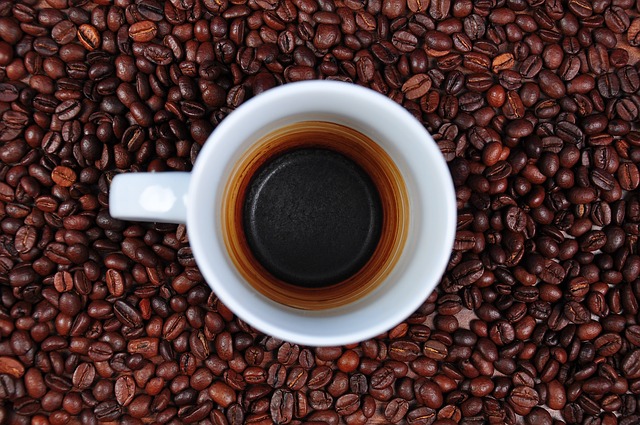 Figure  Time for a sip of coffee?In general, as long as you use the present template, the correct style should apply to the different sections.
If not, please select it from the Styles menu (assuming you are using Word). If you are using other word processors, make sure you read the Appendix 1, which details all the different font and settings used.Tables and color schemesAs you probably noticed, the dominant colors in PARTHENOS’ visual style are dark blue and azure. For your reference, the whole color palette is based on the two colors of the logo, displayed in the table below.ConclusionsThis document is only used to show the different styles and the proper formatting in Word. For other softwares’ templates, please refer to our repository available at http://www.parthenos-project.eu/?page_id=167 The repository also contains the document “PARTHENOS Visual Style. Guidelines for an effective project dissemination”, which covers in details all the relevant FAQs regarding logo, use of the fonts and more. The reading of the document is strongly suggested for all partners.Appendix 1 – Template’s styles in plain textThere are four main styles used in the document, plus the foot notes and captions. Those styles are Body: Helvetica (or Arial); font size 12pt; font color black, justify; line spacing 1,5ptTitle 1 Helvetica (or Arial); font size 16pt; bold; CAPITAL; font color dark blue, Spacing 24pt before, 24pt afterTitle 2 Helvetica (or Arial); font size 16pt; bold; font color dark blue, Spacing 10pt beforeTitle 3 Helvetica (or Arial); font size 12pt; bold; font color dark blue, no spacing before/afterQuote Helvetica (or Arial); font size 12pt; italic, font color black; line spacing 1,5ptBullet point: see BodyCaption: Helvetica (or Arial); font size 10pt; bold; centered; font color black, Spacing 10pt after;Contacts and questionsFor questions and support with this template please contact stefano.sbarbati@pin.unifi.it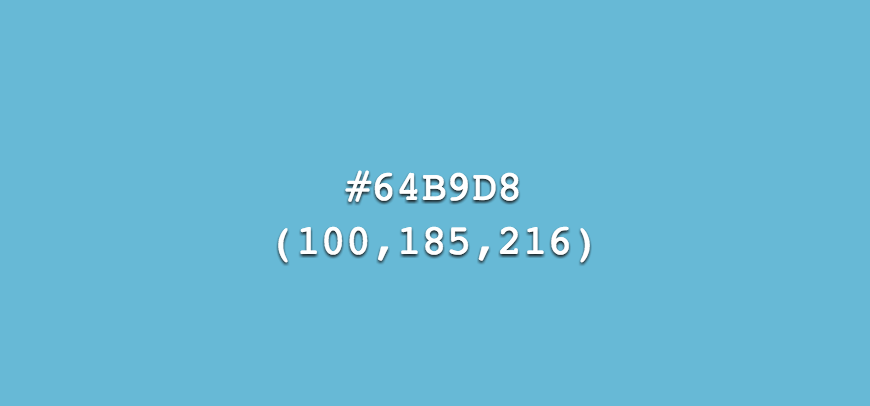 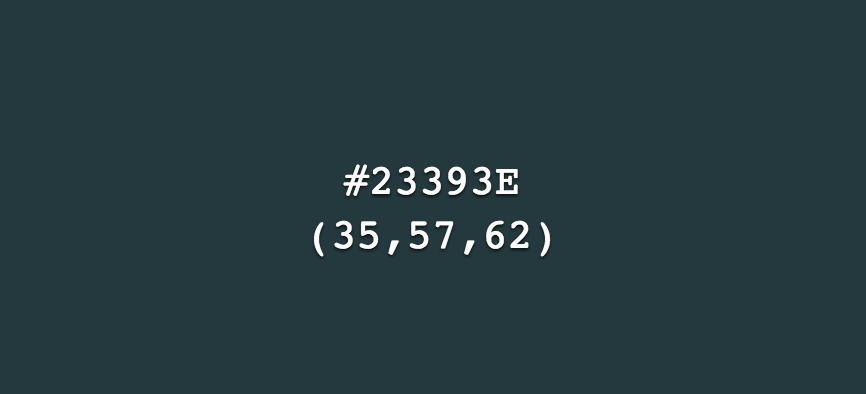 Table  PARTHENOS' basic colors. HEX code and RGB coordinates